Причины пожаровПричины возникновения пожаров - неосторожное обращение с огнем, нарушение правил пожарной безопасности, неправильные действия во время возгорания, что способствует быстрому распространению пламени, и многое другое. Чтобы избежать неконтролируемого горения, необходимо знать, что может стать причиной пожара на производственных объектах и в быту.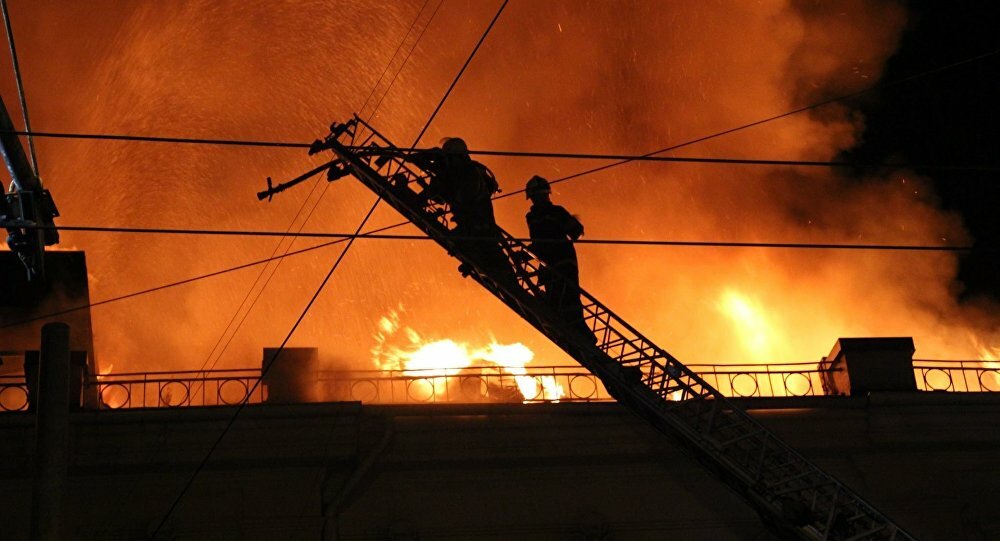 Все основные причины возникновения пожаровОсновные причины пожаров следующие:использование неисправного оборудования или бытовых приборов;оставление открытого огня без присмотра;поджег травы, мусора;взрыв горючих веществ, снарядов;поврежденная электропроводка;неправильная установка электро- и нагревательного оборудования;утечка взрывоопасных веществ;удар молнии.Можно привести и другую классификацию, более общую: все причины, вызвавшие распространение огня, делятся на поджоги (умышленные или по неосторожности), самовозгорание, пожары по причине поломки оборудования и природные явления.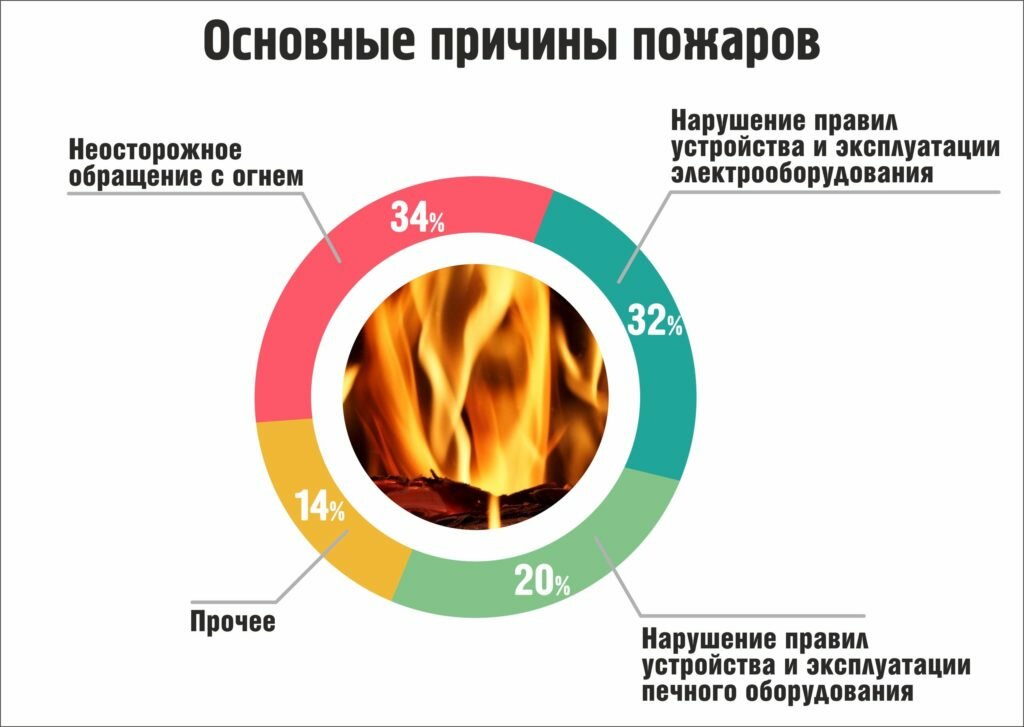 Какие факторы влияют на возникновение пожара?Существует 3 типа пожаров: бытовой, промышленный, природный (лесной, степной, торфяной). Их провоцируют такие факторы:Нагрев основного материала до высоких температур.Открытый огонь. Это газовые горелки, паяльные и керосиновые лампы, камины, костры, свечи.Поступление веществ, поддерживающих горение. К их числу относятся горючие и легковоспламеняемые материалы: бензин, керосин, солярка, технические масла, газ. Способствуют возгоранию: тепло, ветер, кислород.Скопление пыли, которая способна электризоваться и самовозгораться. Большую опасность в ней представляют мелкие частицы некоторых металлов (алюминий, бронза, железо и др.), которые образуются в процессе металлообработки. Они имеют большую удельную поверхность окисления, поэтому в результате химической реакции выделяется тепло, которое приводит к самовозгоранию.Сосредоточение большого количества горючих материалов на небольших площадях и хранение их в ненадлежащем состоянии.Халатность человека. Имеется в виду неумелое обращение с электро- и газовыми приборами, нарушение правил использования открытого огня, пренебрежение нормами противопожарной безопасности.Человеческий фактор всегда был и остается главной причиной неконтролируемого распространения огня.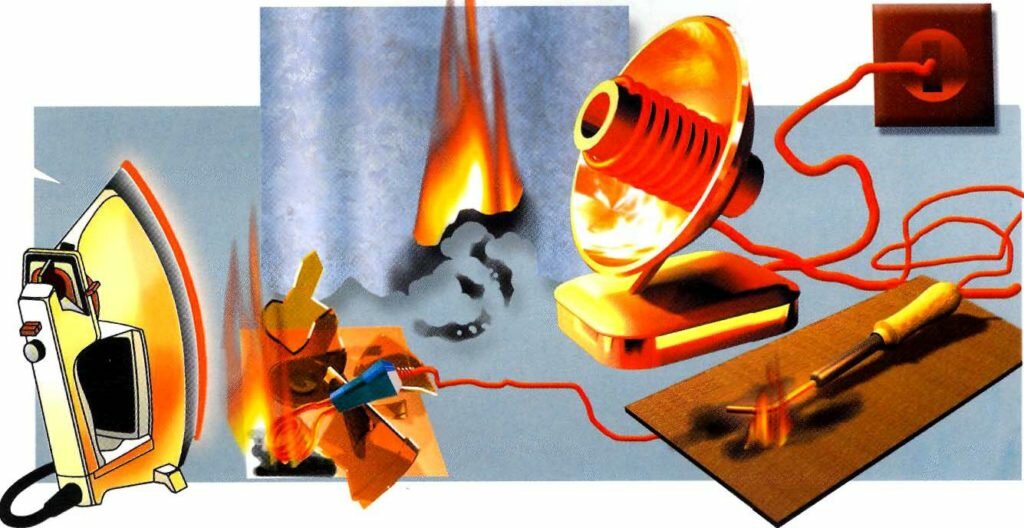 Причины возникновения пожаров в бытуСогласно пожарной статистике, возгорания в жилых и хозяйственных постройках встречаются чаще, чем в других местах.Они бывают электрического и неэлектрического характера. Первые связаны с электрическим током, причиной пожара может стать:замыкание электропроводки;эксплуатация неисправных электроприборов;работа с паяльником;перегрузка электросети.К причинам, не связанным с электричеством, относится использование огня, и встречаются они в 4 раза чаще. Это следующие факторы:Утечка газа. К ней приводит самовольная установка газовых приборов или их ремонт не мастером. Другая причина - приготовление пищи на газовой плите без присмотра.Курение в неприспособленных для этого местах: в постели, вблизи газовой плиты, на балконе. В сараях, чуланах находится большое скопление бумаги, мусора, пыли, могут храниться легковоспламеняющиеся материалы, поэтому курение в хозпостройках создает пожароопасную ситуацию.Игры детей с огнем, чаще всего со спичками.Использование пиротехнических средств: бенгальских огней, петард, хлопушек, фейерверков и пр.Разведение костров на чердаке или в подвале, жарение шашлыков на балконе.Пользование свечами или керосиновыми лампами.Неосторожное обращение с красками и лаками, легковоспламеняющимися препаратами бытовой химии.Неумелое использование газовых горелок и другого огнеопасного инструмента при проведении ремонта в доме.В частном секторе возгорание зданий происходит при неправильной эксплуатации отопительных печей и несвоевременной чистке дымоходов, при сжигании во дворе сухих листьев, травы и другого мусора. Еще один фактор возникновения пожара, который часто встречается - небрежность. Уходя из дома, хозяйка забывает перекрыть кран на газовой трубе или выключить конфорку, оставляет включенным утюг или электрочайник.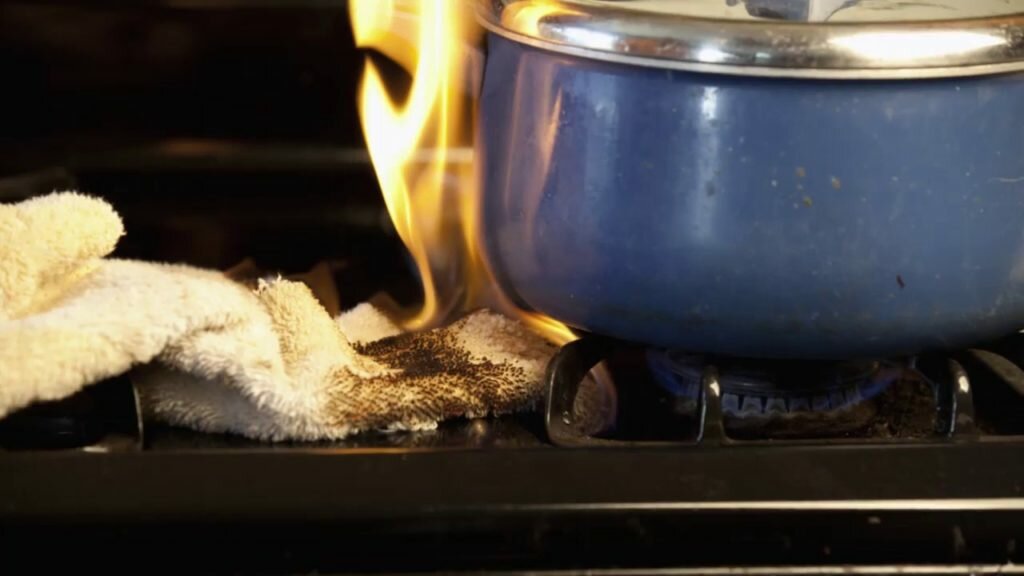 Лесные и степные пожарыВозгорание в лесу и степи относится к стихийным бедствиям. Пламя распространяется быстро, уничтожая на пути кустарники, траву, деревья и лесных жителей. Их виновником чаще всего бывает человек. Возможные причины пожаров - курение в жаркую и сухую погоду, подпал человеком травы, разжигание костров на отдыхе. Иногда пожар возникает в грозу.Огонь в лесу может распространяться по кронам деревьев (беглый, или верховой, пожар). Его скорость достигает 400-500 м/мин. Горящие ветки и искры разлетаются в стороны, образуя новые очаги возгорания. При низовых пожарах (происходят в 90% всех случаев) горит растительность, находящаяся в нижнем ярусе. Высота пламени не более 1,5 м, скорость распространения - 2-3 м/мин.Степные возгорания - это сезонное явление, происходит в июле-августе, когда травы и зерновые высыхают. Причина - пользование огнем на площадях с сухостоем. Распространяется огонь с большой скоростью (в ветреную погоду до 120 км/час) из-за густоты посевов, уничтожая всю растительность, а также птиц и животных, которые попросту не успевают скрыться. Еще одна причина распространения пожаров - уменьшение поголовья домашнего и дикого скота, который вытаптывал траву, создавая естественную преграду для огня.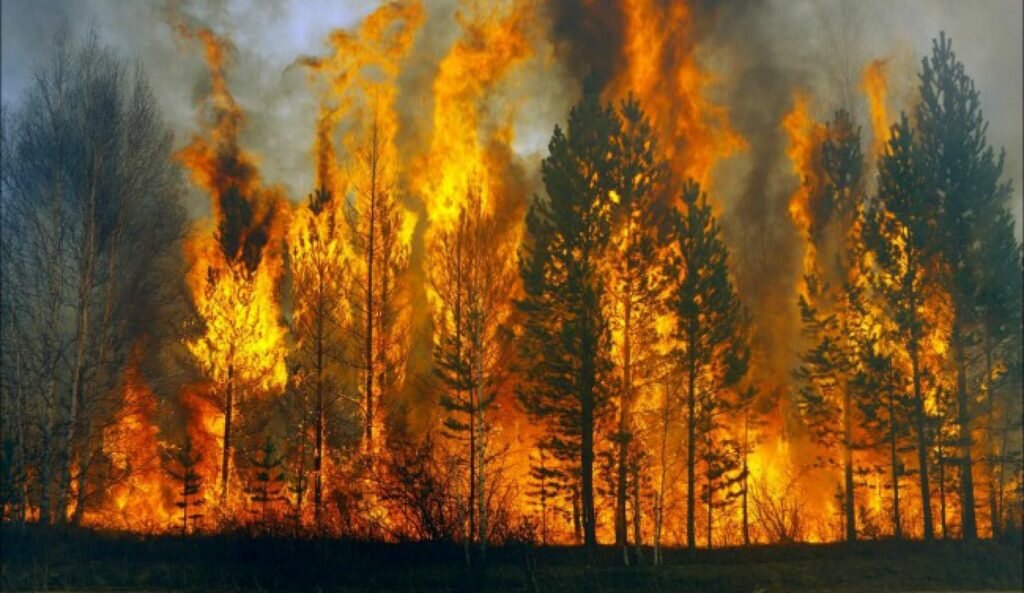 В офисах и на предприятияхОсновные причины пожаров на производстве - нарушение технологического процесса, неисправности электрооборудования, повреждение электропроводки. Главная причина возгораний на предприятиях - нарушение противопожарных норм. К ним относятся: отсутствие огнетушителей, аварийных сливов для горящих жидкостей, противоогневых заграждений, противопожарной обработки коммуникаций и строительных конструкций. Особый риск представляет пожароопасное производство, на котором используются горючие жидкости, химические или взрывоопасные вещества, открытый огонь.В офисах частыми причинами пожаров становятся неполадки с электроприборами, розетками и выключателями. Опасность представляет включение нескольких приборов в одну розетку с помощью разветвителей.Другая причина - курение в неотведенных для этого местах и отопление электронагревательными приборами с открытой спиралью. Возникновению пожаров в офисах способствует наличие большого количества бумаги, которая является легковоспламеняющимся материалом.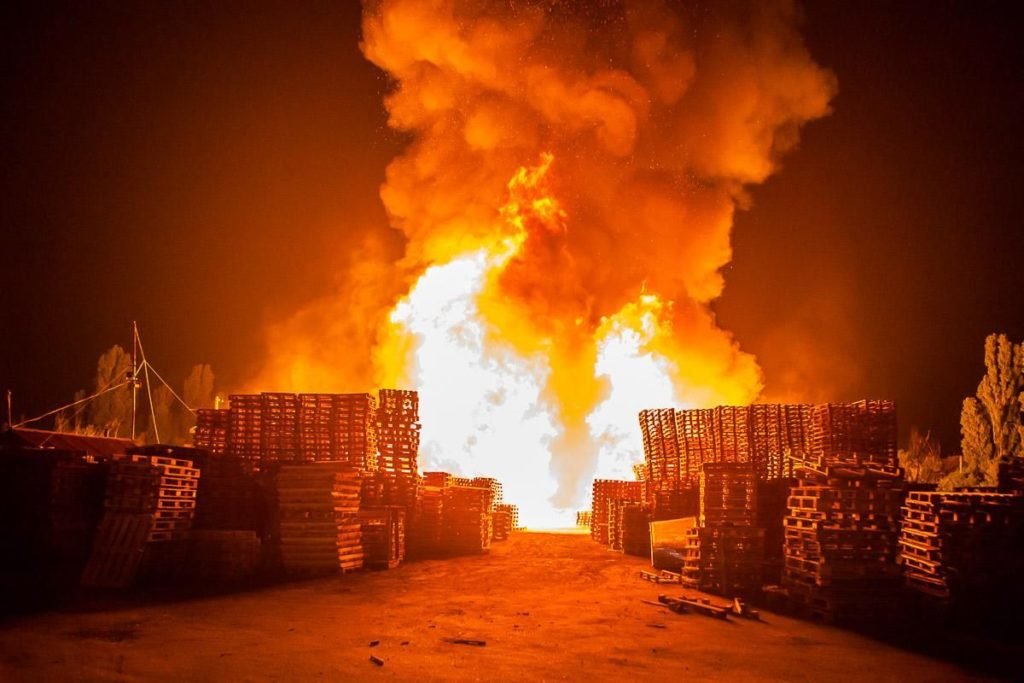 В квартирах и домахОгонь в многоквартирном доме может распространиться из отдельной квартиры (очага возгорания) или из подвала. Основные причины возникновения пожара - утечка газа, неисправности в электропроводке и неосторожные действия с огнем. Если подвал в доме не закрывается, туда проникают дети и устраивают игры с огнем, либо это могут быть бездомные, которые для обогрева разводят костер. Большое значение в распространении пожара имеет ненадлежащее состояние лестничных клеток.В домах с печным отоплением причиной пожара становится большое скопление сажи в дымоходах. Нередки случаи, когда возгорание происходило из-за выброшенной под деревянную постройку горячей золы. Хранение в сарае газовых баллонов, канистр с бензином и другими горючими материалами также пожароопасно.Причина пожаров, связанная с эксплуатацией приборов, одна из самых распространенных (почти 30% всех случаев). После выкипания воды электрочайник может спровоцировать возгорание через 3-5 минут, а водонагреватель - через 15 минут. Долго работающая электрическая плитка с накалом нагревательного элемента 600-700 °C нагревается до 200-300 °C, отчего прилегающие к ней поверхности могут легко воспламениться.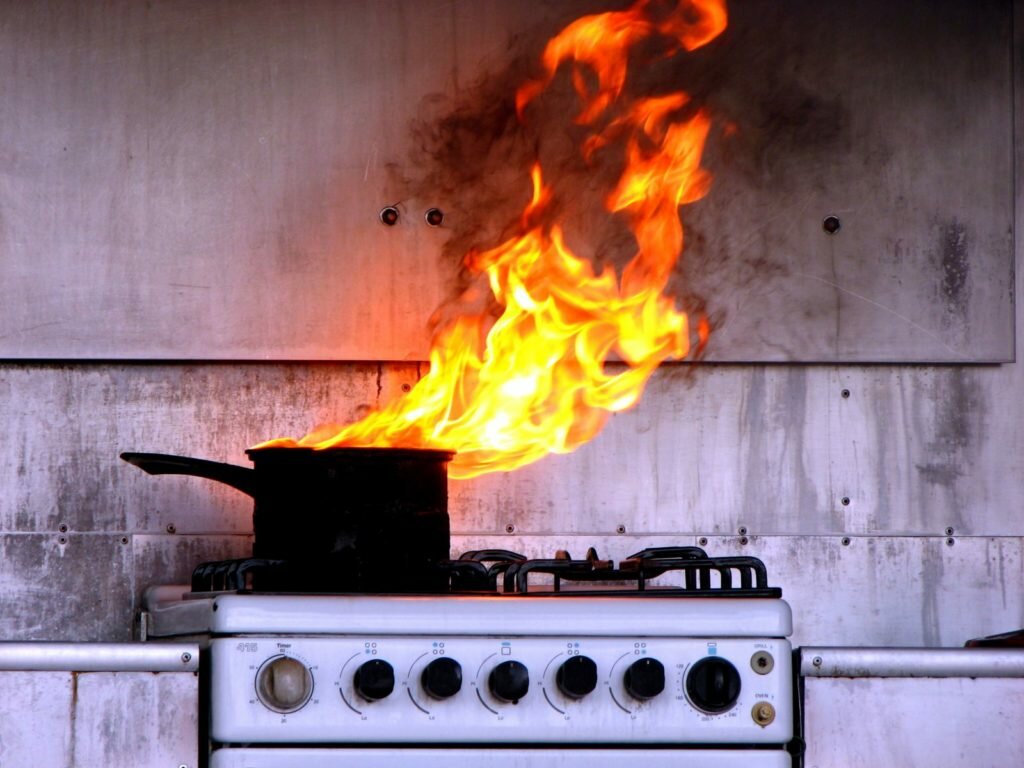 Большую опасность представляет телевизор и монитор компьютера. Он возгорается из-за перегрева, потери материалами изоляционных свойств, ослабления контактов в микросхемах, скачков напряжения в электросети.